ПРОТОКОЛ № _____Доп. Вр.                    в пользу                                           Серия 11-метровых                    в пользу                                            Подпись судьи : _____________________ /_________________________ /ПредупрежденияУдаленияПредставитель принимающей команды: ______________________ / _____________________ Представитель команды гостей: _____________________ / _________________________ Замечания по проведению игры ______________________________________________________________________________________________________________________________________________________________________________________________________________________________________________________________________________________________________________________________________________________________________________________________________________________________________________________________________________________________________________________________Травматические случаи (минута, команда, фамилия, имя, номер, характер повреждения, причины, предварительный диагноз, оказанная помощь): _________________________________________________________________________________________________________________________________________________________________________________________________________________________________________________________________________________________________________________________________________________________________________________________________________________________________________Подпись судьи:   _____________________ / _________________________Представитель команды: ______    __________________  подпись: ___________________    (Фамилия, И.О.)Представитель команды: _________    _____________ __ подпись: ______________________                                                             (Фамилия, И.О.)Лист травматических случаевТравматические случаи (минута, команда, фамилия, имя, номер, характер повреждения, причины, предварительный диагноз, оказанная помощь)_______________________________________________________________________________________________________________________________________________________________________________________________________________________________________________________________________________________________________________________________________________________________________________________________________________________________________________________________________________________________________________________________________________________________________________________________________________________________________________________________________________________________________________________________________________________________________________________________________________________________________________________________________________________________________________________________________________________________________________________________________________________________________________________________________________________________________________________________________________________________________________________________________________________________________________________________________________________________________________________________________________________________________________________________________________________________________________________________________________________________________________Подпись судьи : _________________________ /________________________/ 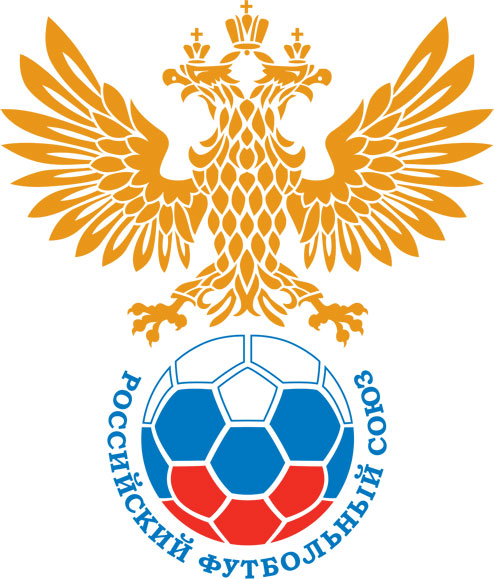 РОССИЙСКИЙ ФУТБОЛЬНЫЙ СОЮЗМАОО СФФ «Центр»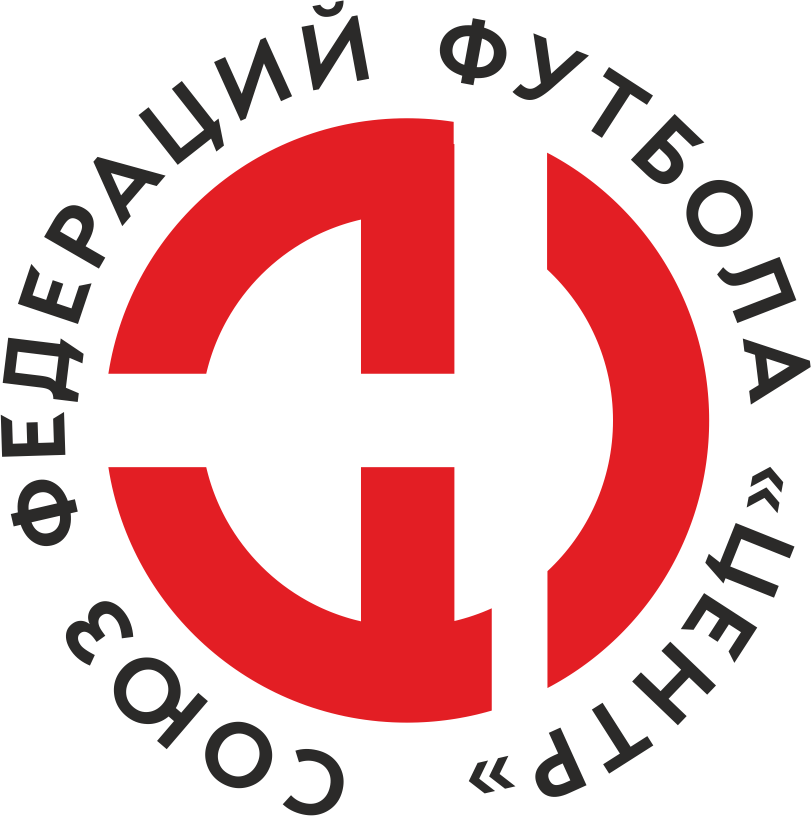    Первенство России по футболу среди команд III дивизиона, зона «Центр» _____ финала Кубка России по футболу среди команд III дивизиона, зона «Центр»Дата:31 октября 2020Авангард-М (Курск)Авангард-М (Курск)Авангард-М (Курск)Авангард-М (Курск)Локомотив (Лиски)Локомотив (Лиски)команда хозяевкоманда хозяевкоманда хозяевкоманда хозяевкоманда гостейкоманда гостейНачало:14:00Освещение:ЕстественноеЕстественноеКоличество зрителей:70Результат:1:3в пользуЛокомотив (Лиски)1 тайм:1:1в пользуничьяСудья:Акулинин Дмитрий  (Тула)кат.1 кат.1 помощник:Заикин Дмитрий (Тула)кат.1 кат.2 помощник:Волков Павел (Тула)кат.1 кат.Резервный судья:Резервный судья:Стрелков Андрейкат.1 кат.Инспектор:Рязанцев Павел Михайлович (Курск)Рязанцев Павел Михайлович (Курск)Рязанцев Павел Михайлович (Курск)Рязанцев Павел Михайлович (Курск)Делегат:----СчетИмя, фамилияКомандаМинута, на которой забит мячМинута, на которой забит мячМинута, на которой забит мячСчетИмя, фамилияКомандаС игрыС 11 метровАвтогол1:0Сергей ЯрыгинАвангард-М (Курск)181:1Борис ТрифоновЛокомотив (Лиски)361:2Сергей ГавриловЛокомотив (Лиски)481:3Дмитрий КотовЛокомотив (Лиски)86Мин                 Имя, фамилия                          КомандаОснованиеРОССИЙСКИЙ ФУТБОЛЬНЫЙ СОЮЗМАОО СФФ «Центр»РОССИЙСКИЙ ФУТБОЛЬНЫЙ СОЮЗМАОО СФФ «Центр»РОССИЙСКИЙ ФУТБОЛЬНЫЙ СОЮЗМАОО СФФ «Центр»РОССИЙСКИЙ ФУТБОЛЬНЫЙ СОЮЗМАОО СФФ «Центр»РОССИЙСКИЙ ФУТБОЛЬНЫЙ СОЮЗМАОО СФФ «Центр»РОССИЙСКИЙ ФУТБОЛЬНЫЙ СОЮЗМАОО СФФ «Центр»Приложение к протоколу №Приложение к протоколу №Приложение к протоколу №Приложение к протоколу №Дата:31 октября 202031 октября 202031 октября 202031 октября 202031 октября 2020Команда:Команда:Авангард-М (Курск)Авангард-М (Курск)Авангард-М (Курск)Авангард-М (Курск)Авангард-М (Курск)Авангард-М (Курск)Игроки основного составаИгроки основного составаЦвет футболок: Синий       Цвет гетр: СинийЦвет футболок: Синий       Цвет гетр: СинийЦвет футболок: Синий       Цвет гетр: СинийЦвет футболок: Синий       Цвет гетр: СинийНЛ – нелюбительНЛОВ – нелюбитель,ограничение возраста НЛ – нелюбительНЛОВ – нелюбитель,ограничение возраста Номер игрокаЗаполняется печатными буквамиЗаполняется печатными буквамиЗаполняется печатными буквамиНЛ – нелюбительНЛОВ – нелюбитель,ограничение возраста НЛ – нелюбительНЛОВ – нелюбитель,ограничение возраста Номер игрокаИмя, фамилияИмя, фамилияИмя, фамилияНЛОВ13Егор Скоробогатько Егор Скоробогатько Егор Скоробогатько НЛ3Алексей Медведев Алексей Медведев Алексей Медведев НЛОВ24Алексей Сухарев Алексей Сухарев Алексей Сухарев 10Илья Ободников Илья Ободников Илья Ободников 23Владислав Петрищев Владислав Петрищев Владислав Петрищев 93Артем Самодайкин Артем Самодайкин Артем Самодайкин 11Юрий Маханьков Юрий Маханьков Юрий Маханьков НЛОВ87Сергей Ярыгин Сергей Ярыгин Сергей Ярыгин НЛ71Юрий Козлов Юрий Козлов Юрий Козлов 97Игорь Иваченков (к)Игорь Иваченков (к)Игорь Иваченков (к)22Сайдун Мусаев Сайдун Мусаев Сайдун Мусаев Запасные игроки Запасные игроки Запасные игроки Запасные игроки Запасные игроки Запасные игроки 1Павел ЗемсковПавел ЗемсковПавел ЗемсковНЛОВ7Максим ТарасовМаксим ТарасовМаксим Тарасов77Даниил ТретьяковДаниил ТретьяковДаниил Третьяков20Никита ЖиронкинНикита ЖиронкинНикита Жиронкин17Иван ПоздняковИван ПоздняковИван ПоздняковНЛОВ86Андрей МатвеевАндрей МатвеевАндрей Матвеев14Максим БукреевМаксим БукреевМаксим Букреев40Александр ХребтовАлександр ХребтовАлександр ХребтовТренерский состав и персонал Тренерский состав и персонал Фамилия, имя, отчествоФамилия, имя, отчествоДолжностьДолжностьТренерский состав и персонал Тренерский состав и персонал 1Игорь Олегович ГершунНачальник командыНачальник командыТренерский состав и персонал Тренерский состав и персонал 2Сергей Александрович ШолоховГлавный тренерГлавный тренер3Андрей Викторович Шалаев ВрачВрач4567ЗаменаЗаменаВместоВместоВместоВышелВышелВышелВышелМинМинСудья: _________________________Судья: _________________________Судья: _________________________11Сайдун МусаевСайдун МусаевСайдун МусаевМаксим ТарасовМаксим ТарасовМаксим ТарасовМаксим Тарасов464622Юрий КозловЮрий КозловЮрий КозловАндрей МатвеевАндрей МатвеевАндрей МатвеевАндрей Матвеев4646Подпись Судьи: _________________Подпись Судьи: _________________Подпись Судьи: _________________33Сергей ЯрыгинСергей ЯрыгинСергей ЯрыгинИван ПоздняковИван ПоздняковИван ПоздняковИван Поздняков6262Подпись Судьи: _________________Подпись Судьи: _________________Подпись Судьи: _________________44Артем СамодайкинАртем СамодайкинАртем СамодайкинДаниил ТретьяковДаниил ТретьяковДаниил ТретьяковДаниил Третьяков636355Юрий МаханьковЮрий МаханьковЮрий МаханьковНикита ЖиронкинНикита ЖиронкинНикита ЖиронкинНикита Жиронкин777766Владислав ПетрищевВладислав ПетрищевВладислав ПетрищевАлександр ХребтовАлександр ХребтовАлександр ХребтовАлександр Хребтов848477Артем СамодайкинАртем СамодайкинАртем СамодайкинМаксим БукреевМаксим БукреевМаксим БукреевМаксим Букреев8484        РОССИЙСКИЙ ФУТБОЛЬНЫЙ СОЮЗМАОО СФФ «Центр»        РОССИЙСКИЙ ФУТБОЛЬНЫЙ СОЮЗМАОО СФФ «Центр»        РОССИЙСКИЙ ФУТБОЛЬНЫЙ СОЮЗМАОО СФФ «Центр»        РОССИЙСКИЙ ФУТБОЛЬНЫЙ СОЮЗМАОО СФФ «Центр»        РОССИЙСКИЙ ФУТБОЛЬНЫЙ СОЮЗМАОО СФФ «Центр»        РОССИЙСКИЙ ФУТБОЛЬНЫЙ СОЮЗМАОО СФФ «Центр»        РОССИЙСКИЙ ФУТБОЛЬНЫЙ СОЮЗМАОО СФФ «Центр»        РОССИЙСКИЙ ФУТБОЛЬНЫЙ СОЮЗМАОО СФФ «Центр»        РОССИЙСКИЙ ФУТБОЛЬНЫЙ СОЮЗМАОО СФФ «Центр»Приложение к протоколу №Приложение к протоколу №Приложение к протоколу №Приложение к протоколу №Приложение к протоколу №Приложение к протоколу №Дата:Дата:31 октября 202031 октября 202031 октября 202031 октября 202031 октября 202031 октября 2020Команда:Команда:Команда:Локомотив (Лиски)Локомотив (Лиски)Локомотив (Лиски)Локомотив (Лиски)Локомотив (Лиски)Локомотив (Лиски)Локомотив (Лиски)Локомотив (Лиски)Локомотив (Лиски)Игроки основного составаИгроки основного составаЦвет футболок: Салатовый   Цвет гетр:  СалатовыйЦвет футболок: Салатовый   Цвет гетр:  СалатовыйЦвет футболок: Салатовый   Цвет гетр:  СалатовыйЦвет футболок: Салатовый   Цвет гетр:  СалатовыйНЛ – нелюбительНЛОВ – нелюбитель,ограничение возрастаНЛ – нелюбительНЛОВ – нелюбитель,ограничение возрастаНомер игрокаЗаполняется печатными буквамиЗаполняется печатными буквамиЗаполняется печатными буквамиНЛ – нелюбительНЛОВ – нелюбитель,ограничение возрастаНЛ – нелюбительНЛОВ – нелюбитель,ограничение возрастаНомер игрокаИмя, фамилияИмя, фамилияИмя, фамилия27Дмитрий Селезнев Дмитрий Селезнев Дмитрий Селезнев 9Игорь Фатеев (к)Игорь Фатеев (к)Игорь Фатеев (к)17Артём Стручков Артём Стручков Артём Стручков 3Сергей Васильев Сергей Васильев Сергей Васильев 2Андрей Москальченко Андрей Москальченко Андрей Москальченко 7Борис Трифонов Борис Трифонов Борис Трифонов 12Ростислав Романенко Ростислав Романенко Ростислав Романенко 25Никита Бурдыкин Никита Бурдыкин Никита Бурдыкин 14Сергей Гаврилов Сергей Гаврилов Сергей Гаврилов 11Андрей Гарманов Андрей Гарманов Андрей Гарманов 8Дмитрий Авраменко Дмитрий Авраменко Дмитрий Авраменко Запасные игроки Запасные игроки Запасные игроки Запасные игроки Запасные игроки Запасные игроки 1Алексей КовалевАлексей КовалевАлексей Ковалев19Денис ДмитриевДенис ДмитриевДенис Дмитриев5Артем СмирновАртем СмирновАртем Смирнов18Махкамджон КаримовМахкамджон КаримовМахкамджон Каримов10Дмитрий КотовДмитрий КотовДмитрий Котов6Захар ШуруповЗахар ШуруповЗахар Шурупов24Максим ПетровМаксим ПетровМаксим ПетровТренерский состав и персонал Тренерский состав и персонал Фамилия, имя, отчествоФамилия, имя, отчествоДолжностьДолжностьТренерский состав и персонал Тренерский состав и персонал 1Юрий Николаевич Насонов Администратор АдминистраторТренерский состав и персонал Тренерский состав и персонал 2Юрий Иванович РыбниковНачальник командыНачальник команды34567Замена Замена ВместоВместоВышелМинСудья : ______________________Судья : ______________________11Сергей ГавриловСергей ГавриловМаксим Петров7122Дмитрий АвраменкоДмитрий АвраменкоДмитрий Котов78Подпись Судьи : ______________Подпись Судьи : ______________Подпись Судьи : ______________33Ростислав РоманенкоРостислав РоманенкоДенис Дмитриев87Подпись Судьи : ______________Подпись Судьи : ______________Подпись Судьи : ______________44Андрей ГармановАндрей ГармановМахкамджон Каримов88556677        РОССИЙСКИЙ ФУТБОЛЬНЫЙ СОЮЗМАОО СФФ «Центр»        РОССИЙСКИЙ ФУТБОЛЬНЫЙ СОЮЗМАОО СФФ «Центр»        РОССИЙСКИЙ ФУТБОЛЬНЫЙ СОЮЗМАОО СФФ «Центр»        РОССИЙСКИЙ ФУТБОЛЬНЫЙ СОЮЗМАОО СФФ «Центр»   Первенство России по футболу среди футбольных команд III дивизиона, зона «Центр» _____ финала Кубка России по футболу среди футбольных команд III дивизиона, зона «Центр»       Приложение к протоколу №Дата:31 октября 2020Авангард-М (Курск)Локомотив (Лиски)команда хозяевкоманда гостей